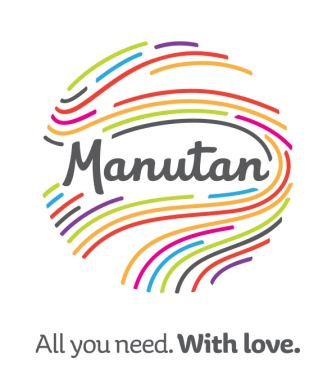 PERSBERICHT
Anderlecht, 3 oktober 2017Onderzoek Manutan: deeleconomie op werkvloer heel normaalNiet kopen, maar delenDe deeleconomie begint zijn weg op kantoor en op de werkvloer te vinden, zo blijkt uit onderzoek* van Manutan. Voordat we iets aanschaffen, kijken we eerst of we het artikel van collega’s kunnen lenen. Een positieve en duurzame evolutie. Maar er is ook minder goed nieuws. Onderling delen tussen afdelingen, vestigingen of zelfs andere bedrijven gebeurt jammer genoeg nog maar weinig. Bovendien gooit een te groot aantal werknemers in België kapotte gebruiksartikelen meteen weg zonder te kijken of ze nog te repareren zijn. Voor bedrijven valt hier winst te behalen.Aankoper gaat voor kwaliteit met een lange levensduurKleine kantoormaterialen (nietmachines, perforators) worden in 88% van de bedrijven gedeeld, zo blijkt uit het onderzoek. Ook klein gereedschap gaat op de werkvloer veelal van hand tot hand. Aankopers zeggen dan ook bovenal voor kwaliteit te kiezen als er iets vervangen moet worden; ze letten daarbij minder op de prijs. Producten moeten lang meegaan en door veel mensen gebruikt kunnen worden. 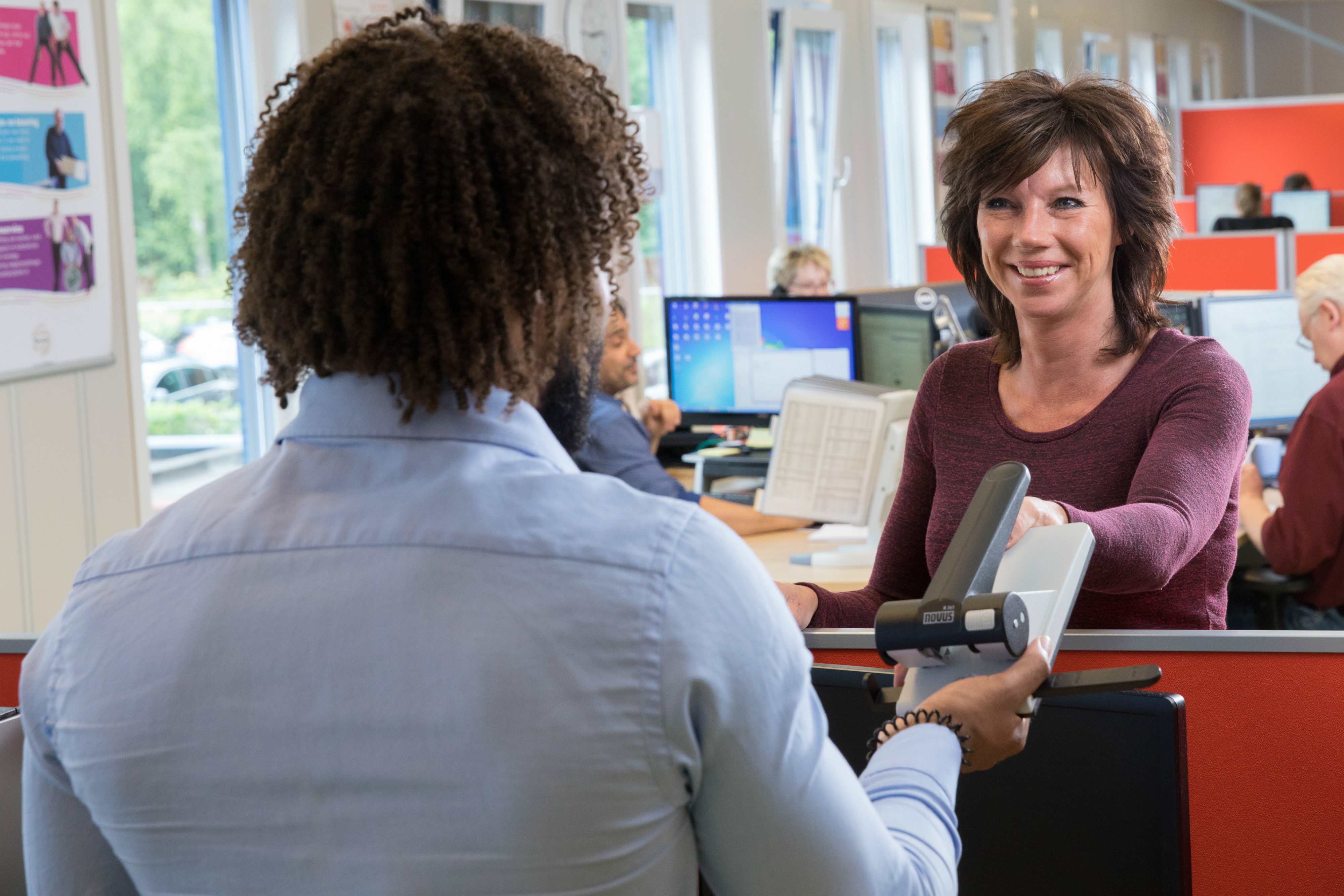 Als iets stukgaat, gaan bedrijven daar heel verschillend mee om. Waar 46% van de ondervraagden het product meteen weggooit, probeert 32% het juist te repareren. Aandachtspunt bij aankoop“Je kunt bij aanschaf natuurlijk al rekening houden met de mogelijkheid tot reparatie”, zegt Stephane Arkenbout, Commercieel directeur Benelux bij Manutan. “Vanzelfsprekend maakt het daarbij uit of het gaat om een perforator van een tiental euro of een boormachine van honderden euro’s. De investering van een reparatie weegt immers niet altijd op tegen de opbrengst. Het loont dan ook de moeite om vooraf na te gaan of een aankoop zich leent voor reparatie. Bij Manutan adviseren we bedrijven daarover. Soms gaat het om een simpel onderdeel dat los na te bestellen is.”Duurzaamheid leeftUit het onderzoek blijkt dat duurzaamheid leeft. Thuis nog veel meer dan op de werkvloer. Bedrijven die hier op inspelen, kunnen daarom snel stappen maken. “Als je defecte producten centraal inzamelt en niet direct weggooit, voorkom je onnodige verspilling en geef je ze wellicht een langere levensduur”, aldus Arkenbout.Opvallende uitkomsten92% deelt zijn gereedschap op het werk88% deelt zijn klein kantoormateriaal op het werk58% kiest bij aanschaf van nieuw materiaal voor kwaliteit, 36% voor de laagste prijs46% gooit defecte spullen onmiddellijk weg32% repareert vaak defecte spullenSlechts 16% kiest voor artikelen met een duurzaamheidslabel *) Onderzoek in opdracht van Manutan onder 1731 werknemers in de Benelux, waarvan 869 Belgen, werkend in alle sectoren, met name in loondienst.Over ManutanManutan is in Nederland en België de grootste leverancier van artikelen voor kantoor, magazijn, werkplaats en terrein. Via catalogi, het contactcenter en de website worden meer dan 80.000 artikelen geleverd. Van intern transport & opslag tot gereedschappen en veiligheid. Ook levert Manutan advies en diensten in complete projectinrichtingen van o.a. magazijn- en kantoorruimte, exportservice en efficiënte aankoopsystemen.Manutan is onderdeel van de internationale Manutan Group, Europees marktleider op het gebied van bedrijfsbenodigdheden. De groep bestaat uit 25 dochtermaatschappijen in 17 Europese landen. Met ruim 2.000 medewerkers en ruim 200.000 verschillende artikelen worden meer dan 1.000.000 klanten bediend. De visie van de Manutan Group kenmerkt zich onder andere door het aangaan van warme, oprechte en persoonlijke relaties met klanten. ‘Ondernemen voor een betere wereld’ is het motto. www.manutan.be en www.manutan.be/blogNoot voor de redactie, niet voor publicatie:Voor meer informatie over Manutan en deze initiatieven kunt u contact opnemen met: ManutanFilip Van den Abeele – Director Sales Operations BeneluxTel: +32 (0)2 583 51 99E-mail:  filip.vandenabeele@manutan.beWebsite: www.manutan.be
of Two CentsWard VanheeTel: +32 (0)2 773 50 26De high-resfoto en het persbericht zijn digitaal verkrijgbaar via deze link naar onze perskamer: http://manutan.media.twocents.be